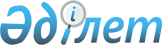 Шардара аудандық мәслихатының 2018 жылғы 28 желтоқсандағы № 36-242-VІ "2019-2021 жылдарға арналған қала, ауылдық округтердің бюджеті туралы" шешіміне өзгерістер енгізу туралы
					
			Мерзімі біткен
			
			
		
					Түркістан облысы Шардара аудандық мәслихатының 2019 жылғы 26 қарашадағы № 51-317-VI шешiмi. Түркістан облысының Әдiлет департаментiнде 2019 жылғы 3 желтоқсанда № 5274 болып тiркелдi. Мерзімі өткендіктен қолданыс тоқтатылды
      Қазақстан Республикасының 2008 жылғы 4 желтоқсандағы Бюджет Кодексінің 109-1 бабының 4 тармағына, "Қазақстан Республикасындағы жергілікті мемлекеттік басқару және өзін-өзі басқару туралы" Қазақстан Республикасының 2001 жылғы 23 қаңтардағы Заңының 6-бабының 1-тармағының 1) тармақшасына және Шардара аудандық мәслихатының 2019 жылғы 15 қарашадағы № 50-314-VI "Шардара аудандық мәслихатының 2018 жылғы 21 желтоқсандағы № 35-227-VI "2019-2021 жылдарға арналған аудандық бюджет туралы" шешіміне өзгерістер енгізу туралы" Нормативтік құқықтық актілерді мемлекеттік тіркеу тізілімінде № 5250 тіркелген шешіміне сәйкес, Шардара ауданы мәслихат ШЕШІМ ҚАБЫЛДАДЫ:
      1. Шардара аудандық мәслихатының 2018 жылғы 28 желтоқсандағы № 36-242-VI ""2019-2021 жылдарға арналған қала, ауылдық округтердің бюджеті туралы" (Нормативтік құқықтық актілерді мемлекеттік тіркеу тізілімінде № 4888 тіркелген, 2019 жылдың 18 қаңтардағы "Шартарап-Шарайна" газетінде және 2019 жылғы 24 қаңтарда Қазақстан Республикасының нормативтік құқықтық актілерінің эталондық бақылау банкінде электрондық түрде жарияланған) шешіміне мынадай өзгерістер енгізілсін:
      1 тармақ мынадай редакцияда жазылсын:
      "1. Шардара қаласының 2019-2021 жылдарға арналған бюджеті тиісінше 1, 2 және 3 қосымшаларға сәйкес, оның ішінде 2019 жылға мынадай көлемде бекiтiлсiн:
      1) кiрiстер – 846 408 мың теңге:
      салықтық түсiмдер – 268 474 мың теңге;
      салықтық емес түсiмдер – 600 мың теңге;
      негізгі капиталды сатудан түсетін түсімдер – 0;
      трансферттер түсiмi – 577 334 мың теңге;
      2) шығындар – 864 602 мың теңге;
      3) таза бюджеттiккредиттеу – 0:
      бюджеттік кредиттер – 0;
      бюджеттік кредиттердіөтеу – 0;
      4) қаржы активтерімен операциялар бойынша сальдо – 0:
      қаржы активтерiн сатып алу – 0;
      мемлекеттiң қаржы активтерiн сатудан түсетiн түсiмдер – 0;
      5) бюджет тапшылығы (профициті) – - 18 194 мың теңге;
      6) бюджет тапшылығын қаржыландыру (профицитін пайдалану) – 18 194 мың теңге:
      қарыздар түсiмi – 0; 
      қарыздарды өтеу – 0;
      бюджет қаражатының пайдаланылатын қалдықтары– 18 194 мың теңге.
      2 тармақ мынадай редакцияда жазылсын:
      2. Қ.Тұрысбеков ауылдық округінің 2019-2021 жылдарға арналған бюджеті тиісінше 4, 5 және 6 қосымшаларға сәйкес, оның ішінде 2019 жылға мынадай көлемде бекiтiлсiн:
      1) кiрiстер – 110 369 мың теңге:
      салықтық түсiмдер – 6 939 мың теңге;
      салықтық емес түсiмдер – 350 мың теңге;
      негізгі капиталды сатудан түсетін түсімдер– 0;
      трансферттер түсiмi – 103 080 мың теңге;
      2) шығындар – 114 961 мың теңге;
      3) таза бюджеттiк кредиттеу – 0:
      бюджеттік кредиттер – 0;
      бюджеттік кредиттерді өтеу – 0;
      4) қаржы активтерімен операциялар бойынша сальдо – 0:
      қаржы активтерiн сатып алу – 0;
      мемлекеттiң қаржы активтерiн сатудан түсетiн түсiмдер – 0;
      5) бюджет тапшылығы (профициті)– - 4 592 мың теңге;
      6) бюджет тапшылығын қаржыландыру (профицитін пайдалану) – 4 592 мың теңге:
      қарыздар түсiмi – 0;
      қарыздарды өтеу – 0;
      бюджет қаражатының пайдаланылатын қалдықтары– 4 592 мың теңге.
      3 тармақ мынадай редакцияда жазылсын:
      3. Көксу ауылдық округінің 2019-2021 жылдарға арналған бюджеті тиісінше 7, 8 және 9 қосымшаларға сәйкес, оның ішінде 2019 жылға мынадай көлемде бекiтiлсiн:
      1) кiрiстер – 321 542 мың теңге:
      салықтық түсiмдер – 6 853 мың теңге;
      салықтық емес түсiмдер – 130 мың теңге;
      негізгі капиталды сатудан түсетін түсімдер– 0;
      трансферттер түсiмi – 314 559 мың теңге;
      2) шығындар – 329 825 мың теңге;
      3) таза бюджеттiк кредиттеу – 0:
      бюджеттік кредиттер – 0;
      бюджеттік кредиттерді өтеу – 0;
      4) қаржы активтерімен операциялар бойынша сальдо – 0:
      қаржы активтерiн сатып алу – 0;
      мемлекеттiң қаржы активтерiн сатудан түсетiн түсiмдер – 0;
      5) бюджет тапшылығы (профициті)– - 8 283 мың теңге;
      6) бюджет тапшылығын қаржыландыру (профицитін пайдалану) – 8 283 мың теңге:
      қарыздар түсiмi – 0;
      қарыздарды өтеу – 0;
      бюджет қаражатының пайдаланылатын қалдықтары – 8 283 мың теңге.
      4 тармақ мынадай редакцияда жазылсын:
      4. Ұзыната ауылдық округінің 2019-2021 жылдарға арналған бюджеті тиісінше 10, 11 және 12 қосымшаларға сәйкес, оның ішінде 2019 жылға мынадай көлемде бекiтiлсiн:
      1) кiрiстер – 84 721 мың теңге:
      салықтық түсiмдер – 3 984 мың теңге;
      салықтық емес түсiмдер – 0;
      негізгі капиталды сатудан түсетін түсімдер– 0;
      трансферттер түсiмi – 80 737 мың теңге;
      2) шығындар – 87 053 мың теңге;
      3) таза бюджеттiк кредиттеу – 0:
      бюджеттік кредиттер – 0;
      бюджеттік кредиттерді өтеу – 0;
      4) қаржы активтерімен операциялар бойынша сальдо – 0:
      қаржы активтерiн сатып алу – 0;
      мемлекеттiң қаржы активтерiн сатудан түсетiн түсiмдер – 0;
      5) бюджет тапшылығы (профициті) – - 2 332 мың теңге;
      6) бюджет тапшылығын қаржыландыру (профицитін пайдалану) – 2 332 мың теңге:
      қарыздар түсiмi – 0;
      қарыздарды өтеу – 0;
      бюджет қаражатының пайдаланылатын қалдықтары – 2 332 мың теңге.
      5 тармақ мынадай редакцияда жазылсын:
      5. Алатау батыр ауылдық округінің 2019-2021 жылдарға арналған бюджеті тиісінше 13, 14 және 15 қосымшаларға сәйкес, оның ішінде 2019 жылға мынадай көлемде бекiтiлсiн:
      1) кiрiстер – 165 788 мың теңге:
      салықтық түсiмдер – 6 956 мың теңге;
      салықтық емес түсiмдер – 0;
      негізгі капиталды сатудан түсетін түсімдер – 0;
      трансферттер түсiмi – 158 832 мың теңге;
      2) шығындар – 187 791 мың теңге;
      3) таза бюджеттiк кредиттеу – 0:
      бюджеттік кредиттер – 0;
      бюджеттік кредиттерді өтеу – 0;
      4) қаржы активтерімен операциялар бойынша сальдо – 0:
      қаржы активтерiн сатып алу – 0;
      мемлекеттiң қаржы активтерiн сатудан түсетiн түсiмдер – 0;
      5) бюджет тапшылығы (профициті) – - 22 003 мың теңге;
      6) бюджет тапшылығынқаржыландыру (профицитін пайдалану) – 22 003 мың теңге:
      қарыздар түсiмi – 0;
      қарыздарды өтеу – 0;
      бюджет қаражатының пайдаланылатын қалдықтары – 22 003 мың теңге.
      6 тармақ мынадай редакцияда жазылсын:
      6. Қызылқұм ауылдық округінің 2019-2021 жылдарға арналған бюджеті тиісінше 16, 17 және 18 қосымшаларға сәйкес, оның ішінде 2019 жылға мынадай көлемде бекiтiлсiн:
      1) кiрiстер – 59 740 мың теңге:
      салықтық түсiмдер – 1 649 мың теңге;
      салықтық емес түсiмдер – 100 мың теңге;
      негізгі капиталды сатудан түсетін түсімдер – 0;
      трансферттер түсiмi – 57 991 мың теңге;
      2) шығындар – 61 454 мың теңге;
      3) таза бюджеттiк кредиттеу – 0:
      бюджеттік кредиттер – 0;
      бюджеттік кредиттерді өтеу – 0;
      4) қаржы активтерімен операциялар бойынша сальдо – 0:
      қаржы активтерiн сатып алу – 0;
      мемлекеттiң қаржы активтерiн сатудан түсетiн түсiмдер – 0;
      5) бюджет тапшылығы (профициті) – - 1 714 мың теңге;
      6) бюджет тапшылығын қаржыландыру (профицитін пайдалану) – 1 714 мың теңге:
      қарыздар түсiмi – 0;
      қарыздарды өтеу – 0;
      бюджет қаражатының пайдаланылатын қалдықтары – 1 714 мың теңге.
      7 тармақ мынадай редакцияда жазылсын:
      7. Сүткент ауылдық округінің 2019-2021 жылдарға арналған бюджеті тиісінше 19, 20 және 21 қосымшаларға сәйкес, оның ішінде 2019 жылға мынадай көлемде бекiтiлсiн:
      1) кiрiстер – 81 821 мың теңге:
      салықтық түсiмдер – 3 719 мың теңге;
      салықтық емес түсiмдер – 80 мың теңге;
      негізгі капиталды сатудан түсетін түсімдер – 0;
      трансферттер түсiмi – 78 022 мың теңге;
      2) шығындар – 83 715 мың теңге;
      3) таза бюджеттiк кредиттеу – 0:
      бюджеттік кредиттер – 0;
      бюджеттік кредиттерді өтеу – 0;
      4) қаржы активтерімен операциялар бойынша сальдо – 0:
      қаржы активтерiн сатып алу – 0;
      мемлекеттiң қаржы активтерiн сатудан түсетiн түсiмдер – 0;
      5) бюджет тапшылығы (профициті) – - 1 894 мың теңге;
      6) бюджет тапшылығын қаржыландыру (профицитін пайдалану) – 1 894 мың теңге:
      қарыздар түсiмi – 0;
      қарыздарды өтеу – 0;
      бюджет қаражатының пайдаланылатын қалдықтары – 1 894 мың теңге.
      8 тармақ мынадай редакцияда жазылсын:
      8. Ақшеңгелді ауылдық округінің 2019-2021 жылдарға арналған бюджеті тиісінше 22, 23 және 24 қосымшаларға сәйкес, оның ішінде 2019 жылға мынадай көлемде бекiтiлсiн:
      1) кiрiстер – 95 416 мың теңге:
      салықтық түсiмдер – 3 247 мың теңге;
      салықтық емес түсiмдер – 90 мың теңге;
      негізгі капиталды сатудан түсетін түсімдер – 0;
      трансферттер түсiмi – 92 079 мың теңге;
      2) шығындар – 97 363 мың теңге;
      3) таза бюджеттiк кредиттеу – 0:
      бюджеттік кредиттер – 0;
      бюджеттік кредиттерді өтеу – 0;
      4) қаржы активтерімен операциялар бойынша сальдо – 0:
      қаржы активтерiн сатып алу – 0;
      мемлекеттiң қаржы активтерiн сатудан түсетiн түсiмдер – 0;
      5) бюджет тапшылығы (профициті) – - 1 947 мың теңге;
      6) бюджет тапшылығын қаржыландыру (профицитін пайдалану) – 1 947 мың теңге:
      қарыздар түсiмi – 0;
      қарыздарды өтеу – 0;
      бюджет қаражатының пайдаланылатын қалдықтары – 1 947 мың теңге;
      9 тармақ мынадай редакцияда жазылсын:
      9. Достық ауылдық округінің 2019-2021 жылдарға арналған бюджеті тиісінше 25, 26 және 27 қосымшаларға сәйкес, оның ішінде 2019 жылға мынадай көлемде бекiтiлсiн:
      1) кiрiстер – 105 465 мың теңге:
      салықтық түсiмдер – 2 094 мың теңге;
      салықтық емес түсiмдер – 170 мың теңге;
      негізгі капиталды сатудан түсетін түсімдер – 0;
      трансферттер түсiмi – 103 201 мың теңге;
      2) шығындар – 106 205 мың теңге;
      3) таза бюджеттiк кредиттеу – 0:
      бюджеттік кредиттер – 0;
      бюджеттік кредиттерді өтеу – 0;
      4) қаржы активтерімен операциялар бойынша сальдо – 0:
      қаржы активтерiн сатып алу – 0;
      мемлекеттiң қаржы активтерiн сатудан түсетiн түсiмдер – 0;
      5) бюджет тапшылығы (профициті) – - 740 мың теңге;
      6) бюджет тапшылығын қаржыландыру (профицитін пайдалану) – 740 мың теңге:
      қарыздар түсiмi – 0;
      қарыздарды өтеу – 0;
      бюджет қаражатының пайдаланылатын қалдықтары – 740 мың теңге.
      10 тармақ мынадай редакцияда жазылсын:
      10. Жаушықұм ауылдық округінің 2019-2021 жылдарға арналған бюджеті тиісінше 28, 29 және 30 қосымшаларға сәйкес, оның ішінде 2019 жылға мынадай көлемде бекiтiлсiн:
      1) кiрiстер – 86 117 мың теңге:
      салықтық түсiмдер – 2 964 мың теңге;
      салықтық емес түсiмдер – 90 мың теңге;
      негізгі капиталды сатудан түсетін түсімдер – 0;
      трансферттер түсiмi – 83 063 мың теңге;
      2) шығындар – 87 938 мың теңге;
      3) таза бюджеттiк кредиттеу – 0:
      бюджеттік кредиттер – 0;
      бюджеттік кредиттерді өтеу – 0;
      4) қаржы активтерімен операциялар бойынша сальдо – 0:
      қаржыактивтерiнсатыпалу – 0;
      мемлекеттiңқаржыактивтерiнсатудантүсетiнтүсiмдер – 0;
      5) бюджет тапшылығы (профициті) – - 1 821 мың теңге;
      6) бюджет тапшылығынқаржыландыру (профицитін пайдалану) – 1 821 мың теңге:
      қарыздартүсiмi – 0;
      қарыздардыөтеу – 0;
      бюджет қаражатының пайдаланылатын қалдықтары – 1 821 мың теңге.
      11 тармақ мынадай редакцияда жазылсын:
      11. Қоссейіт ауылдық округінің 2019-2021 жылдарға арналған бюджеті тиісінше 31, 32 және 33 қосымшаларға сәйкес, оның ішінде 2019 жылға мынадай көлемде бекiтiлсiн:
      1) кiрiстер – 100 118 мың теңге:
      салықтық түсiмдер – 2 758 мың теңге;
      салықтық емес түсiмдер – 60 мың теңге;
      негізгі капиталды сатудан түсетін түсімдер – 0;
      трансферттер түсiмi – 97 300 мың теңге;
      2) шығындар – 109 524 мың теңге;
      3) таза бюджеттiк кредиттеу – 0:
      бюджеттік кредиттер – 0;
      бюджеттік кредиттерді өтеу – 0;
      4) қаржы активтерімен операциялар бойынша сальдо – 0:
      қаржы активтерiн сатып алу – 0;
      мемлекеттiң қаржы активтерiн сатудан түсетiн түсiмдер – 0;
      5) бюджет тапшылығы (профициті) – - 9 406 мың теңге;
      6) бюджет тапшылығын қаржыландыру (профицитін пайдалану) – 9 406 мың теңге:
      қарыздар түсiмi – 0;
      қарыздарды өтеу – 0;
      бюджет қаражатының пайдаланылатын қалдықтары – 9 406 мың теңге.".
      Көрсетілген шешімнің 1, 4, 7, 10, 13, 16, 19, 22, 25, 28 және 31 қосымшалары осы шешімнің 1, 2, 3, 4, 5, 6, 7, 8, 9, 10 және 11 қосымшаларына сәйкес жаңа редакцияда жазылсын.
      2. "Шардара ауданы мәслихат аппараты" мемлекеттік мекемесі Қазақстан Республикасының заңнамасында белгіленген тәртіппен:
      1) осы шешімнің "Қазақстан Республикасы Әділет министрлігі Түркістан облысының Әділет департаменті" Республикалық мемлекеттік мекемесінде тіркелуін;
      2) ресми жарияланғаннан кейін осы шешімді Шардара ауданы мәслихатының интернет-ресурсына орналастыруын қамтамасыз етсін.
      3. Осы шешімнің орындалуын бақылау Шардара ауданы мәслихат аппаратының басшысы Р.Бекмуратовқа жүктелсін.
      4. Осы шешім 2019 жылдың 1 қаңтарынан бастап қолданысқа енгізіледі. Шардара қаласының 2019 жылға арналған бюджет Қ.Тұрысбеков ауылдық округінің 2019 жылға арналған бюджет Көксу ауылдық округінің 2019 жылға арналған бюджет Ұзыната ауылдық округінің 2019 жылға арналған бюджет Алатау батыр ауылдық округінің 2019 жылға арналған бюджет Қызылқұм ауылдық округінің 2019 жылға арналған бюджет Сүткент ауылдық округінің 2019 жылға арналған бюджет Ақшеңгелді ауылдық округінің 2019 жылға арналған бюджеті Достық ауылдық округінің 2019 жылға арналған бюджет Жаушықұм ауылдық округінің 2019 жылға арналған бюджеті Қоссейіт ауылдық округінің 2019 жылға арналған бюджет
					© 2012. Қазақстан Республикасы Әділет министрлігінің «Қазақстан Республикасының Заңнама және құқықтық ақпарат институты» ШЖҚ РМК
				
      Сессия төрағасы

Т. Бердібеков

      Аудандық мәслихат хатшысы

Б. Муталиев
Шардара аудандық маслихатының
2019 жылғы 26 қарашадағы
№ 51-317-VІ шешіміне
1 қосымшаШардара аудандық маслихатының
2018 жылғы 28 желтоқсандағы
№ 36-242-VІ шешіміне
1 қосымша
Санаты
Санаты
Санаты
Санаты
Атауы
Сомасы, мың теңге
Сыныбы
Сыныбы
Сыныбы
Атауы
Сомасы, мың теңге
Ішкі сыныбы
Ішкі сыныбы
Атауы
Сомасы, мың теңге
1
1
1
1
2
3
1. Кірістер
846 408
1
Салықтық түсімдер
268 474
01
Табыс салығы
184 963
2
Жеке табыс салығы
184 963
04
Меншiкке салынатын салықтар
83 421
1
Мүлiкке салынатын салықтар
2 568
3
Жер салығы
5 243
4
Көлiк құралдарына салынатын салық
75 610
05
Тауарларға, жұмыстарға және қызметтерге салынатын iшкi салықтар
90
4
Кәсiпкерлiк және кәсiби қызметтi жүргiзгенi үшiн алынатын алымдар
90
2
Салықтық емес түсiмдер
600
01
Мемлекеттік меншіктен түсетін кірістер
600
5
Мемлекет меншігіндегі мүлікті жалға беруден түсетін кірістер
600
3
Негізгі капиталды сатудан түсетін түсімдер
0
4
Трансферттердің түсімдері
577 334
02
Мемлекеттiк басқарудың жоғары тұрған органдарынан түсетiн трансферттер
577 334
3
Аудандардың (облыстық маңызы бар қаланың) бюджетінен трансферттер
577 334
2. Шығындар
864 602
01
Жалпы сипаттағы мемлекеттiк қызметтер
112 947
1
Мемлекеттiк басқарудың жалпы функцияларын орындайтын өкiлдi, атқарушы және басқа органдар
112 947
124
Аудандық маңызы бар қала, ауыл, кент, ауылдық округ әкімінің аппараты
112 947
001
Аудандық маңызы бар қала, ауыл, кент, ауылдық округ әкімінің қызметін қамтамасыз ету жөніндегі қызметтер
84 813
022
Мемлекеттік органның күрделі шығыстары
28 134
04
Бiлiм беру
441 310
1
Мектепке дейiнгi тәрбие және оқыту
431 259
124
Аудандық маңызы бар қала, ауыл, кент, ауылдық округ әкімінің аппараты
431 259
004
Мектепке дейінгі тәрбиелеу және оқыту және мектепке дейінгі тәрбиелеу және оқыту ұйымдарында медициналық қызмет көрсетуді ұйымдастыру
431 259
2
Бастауыш, негізгі орта және жалпы орта білім беру
10 051
124
Аудандық маңызы бар қала, ауыл, кент, ауылдық округ әкімінің аппараты
10 051
005
Ауылдық жерлерде оқушыларды жақын жердегі мектепке дейін тегін алып баруды және одан алып қайтуды ұйымдастыру
10 051
07
Тұрғын үй-коммуналдық шаруашылық
305 345
3
Елді-мекендерді көркейту
305 345
124
Аудандық маңызы бар қала, ауыл, кент, ауылдық округ әкімінің аппараты
305 345
008
Елді мекендердегі көшелерді жарықтандыру
7 255
009
Елді мекендердің санитариясын қамтамасыз ету
20 895
011
Елді мекендерді абаттандыру мен көгалдандыру
277 195
12
Көлiк және коммуникация
5 000
1
Автомобиль көлiгi
5 000
124
Аудандық маңызы бар қала, ауыл, кент, ауылдық округ әкімінің аппараты
5 000
013
Аудандық маңызы бар қалаларда, ауылдарда, кенттерде, ауылдық округтерде автомобиль жолдарының жұмыс істеуін қамтамасыз ету
5 000
3. Таза бюджеттік кредиттеу
0
Бюджеттік кредиттер
0
Бюджеттік кредиттерді өтеу
0
4. Қаржы активтерімен операциялар бойынша сальдо
0
Қаржы активтерін сатып алу
0
Мемлекеттің қаржы активтерін сатудан түсетін түсімдер
0
5. Бюджет тапшылығы (профициті)
-18 194
6. Бюджет тапшылығын қаржыландыру (профицитін пайдалану)
18 194
Қарыздар түсімі
0
Қарыздарды өтеу
0
Бюджет қаражатының пайдаланылатын қалдықтары
18 194Шардара аудандық маслихатының
2019 жылғы 26 қарашадағы
№ 51-317-VІ шешіміне
2 қосымшаШардара аудандық маслихатының
2018 жылғы 28 желтоқсандағы
№ 36-242-VІ шешіміне
4 қосымша
Санаты
Санаты
Санаты
Санаты
Санаты
Санаты
Атауы
Сомасы, мың теңге
Сыныбы 
Сыныбы 
Сыныбы 
Сыныбы 
Атауы
Сомасы, мың теңге
Ішкі сыныбы
Ішкі сыныбы
Атауы
Сомасы, мың теңге
1
1
1
1
1
1
2
3
1. Кірістер
110 369
1
Салықтық түсімдер
6 939
01
01
Табыс салығы
1 750
2
2
Жеке табыс салығы
1 750
04
04
Меншiкке салынатын салықтар
5 189
1
1
Мүлiкке салынатын салықтар
214
3
3
Жер салығы
300
4
4
Көлiк құралдарына салынатын салық
4 675
2
Салықтық емес түсiмдер
350
01
01
Мемлекеттік меншіктен түсетін кірістер
350
5
5
Мемлекет меншігіндегі мүлікті жалға беруден түсетін кірістер
350
3
Негізгі капиталды сатудан түсетін түсімдер
0
4
Трансферттердің түсімдері
103 080
02
02
Мемлекеттiк басқарудың жоғары тұрған органдарынан түсетiн трансферттер
103 080
3
3
Аудандардың (облыстық маңызы бар қаланың) бюджетінен трансферттер
103 080
2. Шығындар
114 961
01
Жалпы сипаттағы мемлекеттiк қызметтер
40 160
1
1
Мемлекеттiк басқарудың жалпы функцияларын орындайтын өкiлдi, атқарушы және басқа органдар
40 160
124
124
Аудандық маңызы бар қала, ауыл, кент, ауылдық округ әкімінің аппараты
40 160
001
Аудандық маңызы бар қала, ауыл, кент, ауылдық округ әкімінің қызметін қамтамасыз ету жөніндегі қызметтер
40 160
04
Бiлiм беру
54 106
1
1
Мектепке дейiнгi тәрбие және оқыту
54 106
124
124
Аудандық маңызы бар қала, ауыл, кент, ауылдық округ әкімінің аппараты
54 106
004
Мектепке дейінгі тәрбиелеу және оқыту және мектепке дейінгі тәрбиелеу және оқыту ұйымдарында медициналық қызмет көрсетуді ұйымдастыру
54 106
07
Тұрғын үй-коммуналдық шаруашылық
10 154
3
3
Елді-мекендерді көркейту
10 154
124
124
Аудандық маңызы бар қала, ауыл, кент, ауылдық округ әкімінің аппараты
10 154
008
Елді мекендердегі көшелерді жарықтандыру
7 041
009
Елді мекендердің санитариясын қамтамасыз ету
3 113
12
Көлiк және коммуникация
10 122
1
1
Автомобиль көлiгi
10 122
124
124
Аудандық маңызы бар қала, ауыл, кент, ауылдық округ әкімінің аппараты
10 122
045
Аудандық маңызы бар қалаларда, ауылдарда, кенттерде, ауылдық округтерде автомобиль жолдарын күрделі және орташа жөндеу
10 122
15
Трансферттер
419
1
1
Трансферттер
419
124
124
Аудандық маңызы бар қала, ауыл, кент, ауылдық округ әкімінің аппараты
419
048
Пайдаланылмаған (толық пайдаланылмаған) нысаналы трансферттерді қайтару
419
3. Таза бюджеттік кредиттеу
0
Бюджеттік кредиттер
0
Бюджеттік кредиттерді өтеу
0
4. Қаржы активтерімен операциялар бойынша сальдо
0
Қаржы активтерін сатып алу
0
Мемлекеттің қаржы активтерін сатудан түсетін түсімдер
0
5. Бюджет тапшылығы (профициті)
-4 592
6. Бюджет тапшылығын қаржыландыру (профицитін пайдалану)
4 592
Қарыздар түсімі
0
Қарыздарды өтеу
0
Бюджет қаражатының пайдаланылатын қалдықтары
4 592Шардара аудандық маслихатының
2019 жылғы 26 қарашадағы
№ 51-317-VІ шешіміне
3 қосымшаШардара аудандық маслихатының
2018 жылғы 28 желтоқсандағы
№ 36-242-VІ шешіміне
7 қосымша
Санаты 
Санаты 
Санаты 
Санаты 
Атауы
Сомасы, мың теңге
Сыныбы
Сыныбы
Сыныбы
Атауы
Сомасы, мың теңге
Ішкі сыныбы
Ішкі сыныбы
Атауы
Сомасы, мың теңге
1
1
1
1
2
3
1. Кірістер
321 542
1
Салықтық түсімдер
6 853
01
Табыс салығы
1 250
2
Жеке табыс салығы
1 250
04
Меншiкке салынатын салықтар
5 603
1
Мүлiкке салынатын салықтар
268
3
Жер салығы
385
4
Көлiк құралдарына салынатын салық
4 950
2
Салықтық емес түсiмдер
130
01
Мемлекеттік меншіктен түсетін кірістер
130
5
Мемлекет меншігіндегі мүлікті жалға беруден түсетін кірістер
130
3
Негізгі капиталды сатудан түсетін түсімдер
0
4
Трансферттердің түсімдері
314 559
02
Мемлекеттiк басқарудың жоғары тұрған органдарынан түсетiн трансферттер
314 559
3
Аудандардың (облыстық маңызы бар қаланың) бюджетінен трансферттер
314 559
2. Шығындар
329 825
01
Жалпы сипаттағы мемлекеттiк қызметтер
37 092
1
Мемлекеттiк басқарудың жалпы функцияларын орындайтын өкiлдi, атқарушы және басқа органдар
37 092
124
Аудандық маңызы бар қала, ауыл, кент, ауылдық округ әкімінің аппараты
37 092
001
Аудандық маңызы бар қала, ауыл, кент, ауылдық округ әкімінің қызметін қамтамасыз ету жөніндегі қызметтер
37 092
04
Бiлiм беру
92 039
1
Мектепке дейiнгi тәрбие және оқыту
91 449
124
Аудандық маңызы бар қала, ауыл, кент, ауылдық округ әкімінің аппараты
91 449
004
Мектепке дейінгі тәрбиелеу және оқыту және мектепке дейінгі тәрбиелеу және оқыту ұйымдарында медициналық қызмет көрсетуді ұйымдастыру
91 449
2
Бастауыш, негізгі орта және жалпы орта білім беру
590
124
Аудандық маңызы бар қала, ауыл, кент, ауылдық округ әкімінің аппараты
590
005
Ауылдық жерлерде оқушыларды жақын жердегі мектепке дейін тегін алып баруды және одан алып қайтуды ұйымдастыру
590
07
Тұрғын үй-коммуналдық шаруашылық
17 824
3
Елді-мекендерді көркейту
17 824
124
Аудандық маңызы бар қала, ауыл, кент, ауылдық округ әкімінің аппараты
17 824
008
Елді мекендердегі көшелерді жарықтандыру
7 600
009
Елді мекендердің санитариясын қамтамасыз ету
3 527
011
Елді мекендерді абаттандыру мен көгалдандыру
6 697
12
Көлiк және коммуникация
182 870
1
Автомобиль көлiгi
182 870
124
Аудандық маңызы бар қала, ауыл, кент, ауылдық округ әкімінің аппараты
182 870
045
Аудандық маңызы бар қалаларда, ауылдарда, кенттерде, ауылдық округтерде автомобиль жолдарын күрделі және орташа жөндеу
182 870
3. Таза бюджеттік кредиттеу
0
Бюджеттік кредиттер
0
Бюджеттік кредиттерді өтеу
0
4. Қаржы активтерімен операциялар бойынша сальдо
0
Қаржы активтерін сатып алу
0
Мемлекеттің қаржы активтерін сатудан түсетін түсімдер
0
5. Бюджет тапшылығы (профициті)
-8 283
6. Бюджет тапшылығын қаржыландыру (профицитін пайдалану)
8 283
Қарыздар түсімі
 0
Қарыздарды өтеу
 0
Бюджет қаражатының пайдаланылатын қалдықтары
8 283Шардара аудандық маслихатының
2019 жылғы 26 қарашадағы
№ 51-317-VІ шешіміне
4 қосымшаШардара аудандық маслихатының
2018 жылғы 28 желтоқсандағы
№ 36-242-VІ шешіміне
10 қосымша
Санаты
Санаты
Санаты
Санаты
Атауы
Сомасы, мың теңге
Сыныбы
Сыныбы
Сыныбы
Атауы
Сомасы, мың теңге
Ішкі сыныбы
Ішкі сыныбы
Атауы
Сомасы, мың теңге
1
1
1
1
2
3
1. Кірістер
84 721
1
Салықтық түсімдер
3 984
01
Табыс салығы
800
2
Жеке табыс салығы
800
04
Меншiкке салынатын салықтар
3 184
1
Мүлiкке салынатын салықтар
247
3
Жер салығы
257
4
Көлiк құралдарына салынатын салық
2 680
2
Салықтық емес түсiмдер
0
3
Негізгі капиталды сатудан түсетін түсімдер
0
4
Трансферттердің түсімдері
80 737
02
Мемлекеттiк басқарудың жоғары тұрған органдарынан түсетiн трансферттер
80 737
3
Аудандардың (облыстық маңызы бар қаланың) бюджетінен трансферттер
80 737
2. Шығындар
87 053
01
Жалпы сипаттағы мемлекеттiк қызметтер
32 536
1
Мемлекеттiк басқарудың жалпы функцияларын орындайтын өкiлдi, атқарушы және басқа органдар
32 536
124
Аудандық маңызы бар қала, ауыл, кент, ауылдық округ әкімінің аппараты
32 536
001
Аудандық маңызы бар қала, ауыл, кент, ауылдық округ әкімінің қызметін қамтамасыз ету жөніндегі қызметтер
32 536
04
Бiлiм беру
36 097
1
Мектепке дейiнгi тәрбие және оқыту
36 097
124
Аудандық маңызы бар қала, ауыл, кент, ауылдық округ әкімінің аппараты
36 097
004
Мектепке дейінгі тәрбиелеу және оқыту және мектепке дейінгі тәрбиелеу және оқыту ұйымдарында медициналық қызмет көрсетуді ұйымдастыру
36 097
07
Тұрғын үй-коммуналдық шаруашылық
18 419
3
Елді-мекендерді көркейту
18 419
124
Аудандық маңызы бар қала, ауыл, кент, ауылдық округ әкімінің аппараты
18 419
008
Елді мекендердегі көшелерді жарықтандыру
6 491
009
Елді мекендердің санитариясын қамтамасыз ету
3 018
011
Елді мекендерді абаттандыру мен көгалдандыру
8 910
15
Трансферттер
1
1
Трансферттер
1
124
Аудандық маңызы бар қала, ауыл, кент, ауылдық округ әкімінің аппараты
1
048
Пайдаланылмаған (толық пайдаланылмаған) нысаналы трансферттерді қайтару
1
3. Таза бюджеттік кредиттеу
0
Бюджеттік кредиттер
0
Бюджеттік кредиттерді өтеу
0
4. Қаржы активтерімен операциялар бойынша сальдо
0
Қаржы активтерін сатып алу
0
Мемлекеттің қаржы активтерін сатудан түсетін түсімдер
0
5. Бюджет тапшылығы (профициті)
-2 332
6. Бюджет тапшылығын қаржыландыру (профицитін пайдалану)
2 332
Қарыздар түсімі
 0
Қарыздарды өтеу
 0
Бюджет қаражатының пайдаланылатын қалдықтары
2 332Шардара аудандық маслихатының
2019 жылғы 26 қарашадағы
№ 51-317-VІ шешіміне
5 қосымшаШардара аудандық маслихатының
2018 жылғы 28 желтоқсандағы
№ 36-242-VІ шешіміне
13 қосымша
Санаты 
Санаты 
Санаты 
Санаты 
Атауы
Сомасы, мың теңге
Сыныбы
Сыныбы
Сыныбы
Атауы
Сомасы, мың теңге
Ішкі сыныбы
Ішкі сыныбы
Атауы
Сомасы, мың теңге
1
1
1
1
2
3
1. Кірістер
165 788
1
Салықтық түсімдер
6 956
01
Табыс салығы
1 700
2
Жеке табыс салығы
1 700
04
Меншiкке салынатын салықтар
5 256
1
Мүлiкке салынатын салықтар
535
3
Жер салығы
332
4
Көлiк құралдарына салынатын салық
4 389
2
Салықтық емес түсiмдер
0
3
Негізгі капиталды сатудан түсетін түсімдер
0
4
Трансферттердің түсімдері
158 832
02
Мемлекеттiк басқарудың жоғары тұрған органдарынан түсетiн трансферттер
158 832
3
Аудандардың (облыстық маңызы бар қаланың) бюджетінен трансферттер
158 832
2. Шығындар
187 791
01
Жалпы сипаттағы мемлекеттiк қызметтер
36 977
1
Мемлекеттiк басқарудың жалпы функцияларын орындайтын өкiлдi, атқарушы және басқа органдар
36 977
124
Аудандық маңызы бар қала, ауыл, кент, ауылдық округ әкімінің аппараты
36 977
001
Аудандық маңызы бар қала, ауыл, кент, ауылдық округ әкімінің қызметін қамтамасыз ету жөніндегі қызметтер
36 977
04
Бiлiм беру
107 708
1
Мектепке дейiнгi тәрбие және оқыту
106 368
124
Аудандық маңызы бар қала, ауыл, кент, ауылдық округ әкімінің аппараты
106 368
004
Мектепке дейінгі тәрбиелеу және оқыту және мектепке дейінгі тәрбиелеу және оқыту ұйымдарында медициналық қызмет көрсетуді ұйымдастыру
106 368
2
Бастауыш, негізгі орта және жалпы орта білім беру
1 340
124
Аудандық маңызы бар қала, ауыл, кент, ауылдық округ әкімінің аппараты
1 340
005
Ауылдық жерлерде оқушыларды жақын жердегі мектепке дейін тегін алып баруды және одан алып қайтуды ұйымдастыру
1 340
07
Тұрғын үй-коммуналдық шаруашылық
18 542
3
Елді-мекендерді көркейту
18 542
124
Аудандық маңызы бар қала, ауыл, кент, ауылдық округ әкімінің аппараты
18 542
008
Елді мекендердегі көшелерді жарықтандыру
751
009
Елді мекендердің санитариясын қамтамасыз ету
2 791
011
Елді мекендерді абаттандыру мен көгалдандыру
15 000
12
Көлiк және коммуникация
8 245
1
Автомобиль көлiгi
8 245
124
Аудандық маңызы бар қала, ауыл, кент, ауылдық округ әкімінің аппараты
8 245
045
Аудандық маңызы бар қалаларда, ауылдарда, кенттерде, ауылдық округтерде автомобиль жолдарын күрделі және орташа жөндеу
8 245
15
Трансферттер
16 319
1
Трансферттер
16 319
124
Аудандық маңызы бар қала, ауыл, кент, ауылдық округ әкімінің аппараты
16 319
048
Пайдаланылмаған (толық пайдаланылмаған) нысаналы трансферттерді қайтару
16 319
3. Таза бюджеттік кредиттеу
0
Бюджеттік кредиттер
 0
Бюджеттік кредиттерді өтеу
 0
4. Қаржы активтерімен операциялар бойынша сальдо
0
Қаржы активтерін сатып алу
 0
Мемлекеттің қаржы активтерін сатудан түсетін түсімдер
 0
5. Бюджет тапшылығы (профициті)
-22 003
6. Бюджет тапшылығын қаржыландыру (профицитін пайдалану)
22 003
Қарыздар түсімі
 0
Қарыздарды өтеу
 0
Бюджет қаражатының пайдаланылатын қалдықтары
22 003Шардара аудандық маслихатының
2019 жылғы 26 қарашадағы
№ 51-317-VІ шешіміне
6 қосымшаШардара аудандық маслихатының
2018 жылғы 28 желтоқсандағы
№ 36-242-VІ шешіміне
16 қосымша
Санаты 
Санаты 
Санаты 
Санаты 
Атауы
Сомасы, мың теңге
Сыныбы
Сыныбы
Сыныбы
Атауы
Сомасы, мың теңге
Ішкі сыныбы
Ішкі сыныбы
Атауы
Сомасы, мың теңге
1
1
1
1
2
3
1. Кірістер
59 740
1
Салықтық түсімдер
1 649
01
Табыс салығы
80
2
Жеке табыс салығы
80
04
Меншiкке салынатын салықтар
1 569
1
Мүлiкке салынатын салықтар
129
3
Жер салығы
140
4
Көлiк құралдарына салынатын салық
1 300
2
Салықтық емес түсiмдер
100
01
Мемлекеттік меншіктен түсетін кірістер
100
5
Мемлекет меншігіндегі мүлікті жалға беруден түсетін кірістер
100
3
Негізгі капиталды сатудан түсетін түсімдер
0
4
Трансферттердің түсімдері
57 991
02
Мемлекеттiк басқарудың жоғары тұрған органдарынан түсетiн трансферттер
57 991
3
Аудандардың (облыстық маңызы бар қаланың) бюджетінен трансферттер
57 991
2. Шығындар
61 454
01
Жалпы сипаттағы мемлекеттiк қызметтер
30 728
1
Мемлекеттiк басқарудың жалпы функцияларын орындайтын өкiлдi, атқарушы және басқа органдар
30 728
124
Аудандық маңызы бар қала, ауыл, кент, ауылдық округ әкімінің аппараты
30 728
001
Аудандық маңызы бар қала, ауыл, кент, ауылдық округ әкімінің қызметін қамтамасыз ету жөніндегі қызметтер
30 728
07
Тұрғын үй-коммуналдық шаруашылық
16 411
3
Елді-мекендерді көркейту
16 411
124
Аудандық маңызы бар қала, ауыл, кент, ауылдық округ әкімінің аппараты
16 411
008
Елді мекендердегі көшелерді жарықтандыру
100
009
Елді мекендердің санитариясын қамтамасыз ету
2 599
011
Елді мекендерді абаттандыру мен көгалдандыру
13 712
12
Көлiк және коммуникация
14 315
1
Автомобиль көлiгi
14 315
124
Аудандық маңызы бар қала, ауыл, кент, ауылдық округ әкімінің аппараты
14 315
045
Аудандық маңызы бар қалаларда, ауылдарда, кенттерде, ауылдық округтерде автомобиль жолдарын күрделі және орташа жөндеу
14 315
3. Таза бюджеттік кредиттеу
0
Бюджеттік кредиттер
 0
Бюджеттік кредиттерді өтеу
 0
4. Қаржы активтерімен операциялар бойынша сальдо
0
Қаржы активтерін сатып алу
 0
Мемлекеттің қаржы активтерін сатудан түсетін түсімдер
 0
5. Бюджет тапшылығы (профициті)
-1 714
6. Бюджет тапшылығын қаржыландыру (профицитін пайдалану)
1 714
Қарыздар түсімі
 0
Қарыздарды өтеу
 0
Бюджет қаражатының пайдаланылатын қалдықтары
1 714Шардара аудандық маслихатының
2019 жылғы 26 қарашадағы
№ 51-317-VІ шешіміне
7 қосымшаШардара аудандық маслихатының
2018 жылғы 28 желтоқсандағы
№ 36-242-VІ шешіміне
19 қосымша
Санаты 
Санаты 
Санаты 
Санаты 
Атауы
Сомасы, мың теңге
Сыныбы
Сыныбы
Сыныбы
Атауы
Сомасы, мың теңге
Ішкі сыныбы
Ішкі сыныбы
Атауы
Сомасы, мың теңге
1
1
1
1
2
3
1. Кірістер
81 821
1
Салықтық түсімдер
3 719
01
Табыс салығы
750
2
Жеке табыс салығы
750
04
Меншiкке салынатын салықтар
2 969
1
Мүлiкке салынатын салықтар
129
3
Жер салығы
140
4
Көлiк құралдарына салынатын салық
2 700
2
Салықтық емес түсiмдер
80
01
Мемлекеттік меншіктен түсетін кірістер
80
5
Мемлекет меншігіндегі мүлікті жалға беруден түсетін кірістер
80
3
Негізгі капиталды сатудан түсетін түсімдер
0
4
Трансферттердің түсімдері
78 022
02
Мемлекеттiк басқарудың жоғары тұрған органдарынан түсетiн трансферттер
78 022
3
Аудандардың (облыстық маңызы бар қаланың) бюджетінен трансферттер
78 022
2. Шығындар
83 715
01
Жалпы сипаттағы мемлекеттiк қызметтер
28 124
1
Мемлекеттiк басқарудың жалпы функцияларын орындайтын өкiлдi, атқарушы және басқа органдар
28 124
124
Аудандық маңызы бар қала, ауыл, кент, ауылдық округ әкімінің аппараты
28 124
001
Аудандық маңызы бар қала, ауыл, кент, ауылдық округ әкімінің қызметін қамтамасыз ету жөніндегі қызметтер
28 124
04
Бiлiм беру
33 421
1
Мектепке дейiнгi тәрбие және оқыту
33 421
124
Аудандық маңызы бар қала, ауыл, кент, ауылдық округ әкімінің аппараты
33 421
004
Мектепке дейінгі тәрбиелеу және оқыту және мектепке дейінгі тәрбиелеу және оқыту ұйымдарында медициналық қызмет көрсетуді ұйымдастыру
33 421
07
Тұрғын үй-коммуналдық шаруашылық
17 902
3
Елді-мекендерді көркейту
17 902
124
Аудандық маңызы бар қала, ауыл, кент, ауылдық округ әкімінің аппараты
17 902
008
Елді мекендердегі көшелерді жарықтандыру
388
009
Елді мекендердің санитариясын қамтамасыз ету
2 722
011
Елді мекендерді абаттандыру мен көгалдандыру
14 792
12
Көлiк және коммуникация
4 104
1
Автомобиль көлiгi
4 104
124
Аудандық маңызы бар қала, ауыл, кент, ауылдық округ әкімінің аппараты
4 104
045
Аудандық маңызы бар қалаларда, ауылдарда, кенттерде, ауылдық округтерде автомобиль жолдарын күрделі және орташа жөндеу
4 104
15
Трансферттер
164
1
Трансферттер
164
124
Аудандық маңызы бар қала, ауыл, кент, ауылдық округ әкімінің аппараты
164
048
Пайдаланылмаған (толық пайдаланылмаған) нысаналы трансферттерді қайтару
164
3. Таза бюджеттік кредиттеу
0
Бюджеттік кредиттер
0
Бюджеттік кредиттерді өтеу
0
4. Қаржы активтерімен операциялар бойынша сальдо
0
Қаржы активтерін сатып алу
0
Мемлекеттің қаржы активтерін сатудан түсетін түсімдер
0
5. Бюджет тапшылығы (профициті)
-1 894
6. Бюджет тапшылығын қаржыландыру (профицитін пайдалану)
1 894
Қарыздар түсімі
 0
Қарыздарды өтеу
 0
Бюджет қаражатының пайдаланылатын қалдықтары
1 894Шардара аудандық маслихатының
2019 жылғы 26 қарашадағы
№ 51-317-VІ шешіміне
8 қосымшаШардара аудандық маслихатының
2018 жылғы 28 желтоқсандағы
№ 36-242-VІ шешіміне
22 қосымша
Санаты 
Санаты 
Санаты 
Санаты 
Атауы
Сомасы, мың теңге
Сыныбы
Сыныбы
Сыныбы
Атауы
Сомасы, мың теңге
Ішкі сыныбы
Ішкі сыныбы
Атауы
Сомасы, мың теңге
1
1
1
1
2
3
1. Кірістер
95 416
1
Салықтық түсімдер
3 247
01
Табыс салығы
300
2
Жеке табыс салығы
300
04
Меншiкке салынатын салықтар
2 947
1
Мүлiкке салынатын салықтар
172
3
Жер салығы
161
4
Көлiк құралдарына салынатын салық
2 614
2
Салықтық емес түсiмдер
90
01
Мемлекеттік меншіктен түсетін кірістер
90
5
Мемлекет меншігіндегі мүлікті жалға беруден түсетін кірістер
90
3
Негізгі капиталды сатудан түсетін түсімдер
0
4
Трансферттердің түсімдері
92 079
02
Мемлекеттiк басқарудың жоғары тұрған органдарынан түсетiн трансферттер
92 079
3
Аудандардың (облыстық маңызы бар қаланың) бюджетінен трансферттер
92 079
2. Шығындар
97 363
01
Жалпы сипаттағы мемлекеттiк қызметтер
33 947
1
Мемлекеттiк басқарудың жалпы функцияларын орындайтын өкiлдi, атқарушы және басқа органдар
33 947
124
Аудандық маңызы бар қала, ауыл, кент, ауылдық округ әкімінің аппараты
33 947
001
Аудандық маңызы бар қала, ауыл, кент, ауылдық округ әкімінің қызметін қамтамасыз ету жөніндегі қызметтер
33 947
04
Бiлiм беру
39 721
1
Мектепке дейiнгi тәрбие және оқыту
39 721
124
Аудандық маңызы бар қала, ауыл, кент, ауылдық округ әкімінің аппараты
39 721
004
Мектепке дейінгі тәрбиелеу және оқыту және мектепке дейінгі тәрбиелеу және оқыту ұйымдарында медициналық қызмет көрсетуді ұйымдастыру
39 721
07
Тұрғын үй-коммуналдық шаруашылық
17 105
3
Елді-мекендерді көркейту
17 105
124
Аудандық маңызы бар қала, ауыл, кент, ауылдық округ әкімінің аппараты
17 105
008
Елді мекендердегі көшелерді жарықтандыру
4 389
009
Елді мекендердің санитариясын қамтамасыз ету
5 216
011
Елді мекендерді абаттандыру мен көгалдандыру
7 500
12
Көлiк және коммуникация
6 590
1
Автомобиль көлiгi
6 590
124
Аудандық маңызы бар қала, ауыл, кент, ауылдық округ әкімінің аппараты
6 590
045
Аудандық маңызы бар қалаларда, ауылдарда, кенттерде, ауылдық округтерде автомобиль жолдарын күрделі және орташа жөндеу
6 590
3. Таза бюджеттік кредиттеу
0
Бюджеттік кредиттер
0
Бюджеттік кредиттерді өтеу
0
4. Қаржы активтерімен операциялар бойынша сальдо
0
Қаржы активтерін сатып алу
0
Мемлекеттің қаржы активтерін сатудан түсетін түсімдер
0
5. Бюджет тапшылығы (профициті)
-1 947
6. Бюджет тапшылығын қаржыландыру (профицитін пайдалану)
1 947
Қарыздар түсімі
 0
Қарыздарды өтеу
 0
Бюджет қаражатының пайдаланылатын қалдықтары
1 947Шардара аудандық маслихатының
2019 жылғы 26 қарашадағы
№ 51-317-VІ шешіміне
9 қосымшаШардара аудандық маслихатының
2018 жылғы 28 желтоқсандағы
№ 36-242-VІ шешіміне
25 қосымша
Санаты 
Санаты 
Санаты 
Санаты 
Атауы
Сомасы, мың теңге
Сыныбы
Сыныбы
Сыныбы
Атауы
Сомасы, мың теңге
Ішкі сыныбы
Ішкі сыныбы
Атауы
Сомасы, мың теңге
1
1
1
1
2
3
1. Кірістер
105 465
1
Салықтық түсімдер
2 094
01
Табыс салығы
300
2
Жеке табыс салығы
300
04
Меншiкке салынатын салықтар
1 794
1
Мүлiкке салынатын салықтар
150
3
Жер салығы
144
4
Көлiк құралдарына салынатын салық
1 500
2
Салықтық емес түсiмдер
170
01
Мемлекеттік меншіктен түсетін кірістер
170
5
Мемлекет меншігіндегі мүлікті жалға беруден түсетін кірістер
170
3
Негізгі капиталды сатудан түсетін түсімдер
0
4
Трансферттердің түсімдері
103 201
02
Мемлекеттiк басқарудың жоғары тұрған органдарынан түсетiн трансферттер
103 201
3
Аудандардың (облыстық маңызы бар қаланың) бюджетінен трансферттер
103 201
2. Шығындар
106 205
01
Жалпы сипаттағы мемлекеттiк қызметтер
36 375
1
Мемлекеттiк басқарудың жалпы функцияларын орындайтын өкiлдi, атқарушы және басқа органдар
36 375
124
Аудандық маңызы бар қала, ауыл, кент, ауылдық округ әкімінің аппараты
36 375
001
Аудандық маңызы бар қала, ауыл, кент, ауылдық округ әкімінің қызметін қамтамасыз ету жөніндегі қызметтер
36 375
04
Бiлiм беру
49 559
1
Мектепке дейiнгi тәрбие және оқыту
49 559
124
Аудандық маңызы бар қала, ауыл, кент, ауылдық округ әкімінің аппараты
49 559
004
Мектепке дейінгі тәрбиелеу және оқыту және мектепке дейінгі тәрбиелеу және оқыту ұйымдарында медициналық қызмет көрсетуді ұйымдастыру
49 559
07
Тұрғын үй-коммуналдық шаруашылық
17 265
3
Елді-мекендерді көркейту
17 265
124
Аудандық маңызы бар қала, ауыл, кент, ауылдық округ әкімінің аппараты
17 265
008
Елді мекендердегі көшелерді жарықтандыру
6 597
009
Елді мекендердің санитариясын қамтамасыз ету
3 168
011
Елді мекендерді абаттандыру мен көгалдандыру
7 500
12
Көлiк және коммуникация
2 989
1
Автомобиль көлiгi
2 989
124
Аудандық маңызы бар қала, ауыл, кент, ауылдық округ әкімінің аппараты
2 989
045
Аудандық маңызы бар қалаларда, ауылдарда, кенттерде, ауылдық округтерде автомобиль жолдарын күрделі және орташа жөндеу
2 989
15
Трансферттер
17
1
Трансферттер
17
124
Аудандық маңызы бар қала, ауыл, кент, ауылдық округ әкімінің аппараты
17
048
Пайдаланылмаған (толық пайдаланылмаған) нысаналы трансферттерді қайтару
17
3. Таза бюджеттік кредиттеу
0
Бюджеттік кредиттер
0
Бюджеттік кредиттерді өтеу
0
4. Қаржы активтерімен операциялар бойынша сальдо
0
Қаржы активтерін сатып алу
0
Мемлекеттің қаржы активтерін сатудан түсетін түсімдер
0
5. Бюджет тапшылығы (профициті)
-740
6. Бюджет тапшылығын қаржыландыру (профицитін пайдалану)
740
Қарыздар түсімі
 0
Қарыздарды өтеу
 0
Бюджет қаражатының пайдаланылатын қалдықтары
740Шардара аудандық маслихатының
2019 жылғы 26 қарашадағы
№ 51-317-VІ шешіміне
10 қосымшаШардара аудандық маслихатының
2018 жылғы 28 желтоқсандағы
№ 36-242-VІ шешіміне
28 қосымша
Санаты 
Санаты 
Санаты 
Санаты 
Санаты 
Атауы
Сомасы, мың теңге
Сыныбы
Сыныбы
Сыныбы
Сыныбы
Атауы
Сомасы, мың теңге
Ішкі сыныбы
Ішкі сыныбы
Атауы
Сомасы, мың теңге
1
1
1
1
1
2
3
1. Кірістер
86 117
1
Салықтық түсімдер
2 964
01
Табыс салығы
750
2
2
Жеке табыс салығы
750
04
Меншiкке салынатын салықтар
2 214
1
1
Мүлiкке салынатын салықтар
107
3
3
Жер салығы
107
4
4
Көлiк құралдарына салынатын салық
2 000
2
Салықтық емес түсiмдер
90
01
Мемлекеттік меншіктен түсетін кірістер
90
5
5
Мемлекет меншігіндегі мүлікті жалға беруден түсетін кірістер
90
3
Негізгі капиталды сатудан түсетін түсімдер
0
4
Трансферттердің түсімдері
83 063
02
Мемлекеттiк басқарудың жоғары тұрған органдарынан түсетiн трансферттер
83 063
3
3
Аудандардың (облыстық маңызы бар қаланың) бюджетінен трансферттер
83 063
2. Шығындар
87 938
01
Жалпы сипаттағы мемлекеттiк қызметтер
29 019
1
Мемлекеттiк басқарудың жалпы функцияларын орындайтын өкiлдi, атқарушы және басқа органдар
29 019
124
124
Аудандық маңызы бар қала, ауыл, кент, ауылдық округ әкімінің аппараты
29 019
001
Аудандық маңызы бар қала, ауыл, кент, ауылдық округ әкімінің қызметін қамтамасыз ету жөніндегі қызметтер
27 958
022
Мемлекеттік органның күрделі шығыстары
1 061
04
Бiлiм беру
27 700
1
Мектепке дейiнгi тәрбие және оқыту
26 236
124
124
Аудандық маңызы бар қала, ауыл, кент, ауылдық округ әкімінің аппараты
26 236
004
Мектепке дейінгі тәрбиелеу және оқыту және мектепке дейінгі тәрбиелеу және оқыту ұйымдарында медициналық қызмет көрсетуді ұйымдастыру
26 236
2
Бастауыш, негізгі орта және жалпы орта білім беру
1 464
124
124
Аудандық маңызы бар қала, ауыл, кент, ауылдық округ әкімінің аппараты
1 464
005
Ауылдық жерлерде оқушыларды жақын жердегі мектепке дейін тегін алып баруды және одан алып қайтуды ұйымдастыру
1 464
07
Тұрғын үй-коммуналдық шаруашылық
20 212
3
Елді-мекендерді көркейту
20 212
124
124
Аудандық маңызы бар қала, ауыл, кент, ауылдық округ әкімінің аппараты
20 212
008
Елді мекендердегі көшелерді жарықтандыру
7 476
009
Елді мекендердің санитариясын қамтамасыз ету
1 264
011
Елді мекендерді абаттандыру мен көгалдандыру
11 472
12
Көлiк және коммуникация
10 000
1
Автомобиль көлiгi
10 000
124
124
Аудандық маңызы бар қала, ауыл, кент, ауылдық округ әкімінің аппараты
10 000
045
Аудандық маңызы бар қалаларда, ауылдарда, кенттерде, ауылдық округтерде автомобиль жолдарын күрделі және орташа жөндеу
10 000
15
Трансферттер
1 007
1
Трансферттер
1 007
124
124
Аудандық маңызы бар қала, ауыл, кент, ауылдық округ әкімінің аппараты
1 007
048
Пайдаланылмаған (толық пайдаланылмаған) нысаналы трансферттерді қайтару
1 007
3. Таза бюджеттік кредиттеу
0
Бюджеттік кредиттер
0
Бюджеттік кредиттерді өтеу
0
4. Қаржы активтерімен операциялар бойынша сальдо
0
Қаржы активтерін сатып алу
0
Мемлекеттің қаржы активтерін сатудан түсетін түсімдер
0
5. Бюджет тапшылығы (профициті)
-1 821
6. Бюджет тапшылығын қаржыландыру (профицитін пайдалану)
1 821
Қарыздар түсімі
 0
Қарыздарды өтеу
 0
Бюджет қаражатының пайдаланылатын қалдықтары
1 821Шардара аудандық маслихатының
2019 жылғы 26 қарашадағы
№ 51-317-VІ шешіміне
11 қосымшаШардара аудандық маслихатының
2018 жылғы 28 желтоқсандағы
№ 36-242-VІ шешіміне
31 қосымша
Санаты 
Санаты 
Санаты 
Санаты 
Атауы
Сомасы, мың теңге
Сыныбы
Сыныбы
Атауы
Сомасы, мың теңге
Ішкі сыныбы
Ішкі сыныбы
Атауы
Сомасы, мың теңге
1
1
1
1
2
3
1. Кірістер
100 118
1
Салықтық түсімдер
2 758
01
Табыс салығы
200
2
Жеке табыс салығы
200
04
Меншiкке салынатын салықтар
2 558
1
Мүлiкке салынатын салықтар
215
3
Жер салығы
193
4
Көлiк құралдарына салынатын салық
2 150
2
Салықтық емес түсiмдер
60
01
Мемлекеттік меншіктен түсетін кірістер
60
5
Мемлекет меншігіндегі мүлікті жалға беруден түсетін кірістер
60
3
Негізгі капиталды сатудан түсетін түсімдер
0
4
Трансферттердің түсімдері
97 300
02
Мемлекеттiк басқарудың жоғары тұрған органдарынан түсетiн трансферттер
97 300
3
Аудандардың (облыстық маңызы бар қаланың) бюджетінен трансферттер
97 300
2. Шығындар
109 524
01
Жалпы сипаттағы мемлекеттiк қызметтер
34 182
1
Мемлекеттiк басқарудың жалпы функцияларын орындайтын өкiлдi, атқарушы және басқа органдар
34 182
124
Аудандық маңызы бар қала, ауыл, кент, ауылдық округ әкімінің аппараты
34 182
001
Аудандық маңызы бар қала, ауыл, кент, ауылдық округ әкімінің қызметін қамтамасыз ету жөніндегі қызметтер
34 182
04
Бiлiм беру
50 352
1
Мектепке дейiнгi тәрбие және оқыту
50 352
124
Аудандық маңызы бар қала, ауыл, кент, ауылдық округ әкімінің аппараты
50 352
004
Мектепке дейінгі тәрбиелеу және оқыту және мектепке дейінгі тәрбиелеу және оқыту ұйымдарында медициналық қызмет көрсетуді ұйымдастыру
50 352
07
Тұрғын үй-коммуналдық шаруашылық
13 599
3
Елді-мекендерді көркейту
13 599
124
Аудандық маңызы бар қала, ауыл, кент, ауылдық округ әкімінің аппараты
13 599
008
Елді мекендердегі көшелерді жарықтандыру
9 820
009
Елді мекендердің санитариясын қамтамасыз ету
3 064
011
Елді мекендерді абаттандыру мен көгалдандыру
715
13
Басқалар
6 446
9
Басқалар
6 446
124
Аудандық маңызы бар қала, ауыл, кент, ауылдық округ әкімінің аппараты
6 446
040
Өңірлерді дамытудың 2020 жылға дейінгі бағдарламасы шеңберінде өңірлерді экономикалық дамытуға жәрдемдесу бойынша шараларды іске асыруға ауылдық елді мекендерді жайластыруды шешуге арналған іс-шараларды іске асыру
6 446
15
Трансферттер
4 945
1
Трансферттер
4 945
124
Аудандық маңызы бар қала, ауыл, кент, ауылдық округ әкімінің аппараты
4 945
048
Пайдаланылмаған (толық пайдаланылмаған) нысаналы трансферттерді қайтару
4 945
3. Таза бюджеттік кредиттеу
0
Бюджеттік кредиттер
0
Бюджеттік кредиттерді өтеу
0
4. Қаржы активтерімен операциялар бойынша сальдо
0
Қаржы активтерін сатып алу
0
Мемлекеттің қаржы активтерін сатудан түсетін түсімдер
0
5. Бюджет тапшылығы (профициті)
-9 406
6. Бюджет тапшылығын қаржыландыру (профицитін пайдалану)
9 406
Қарыздар түсімі
 0
Қарыздарды өтеу
 0
Бюджет қаражатының пайдаланылатын қалдықтары
9 406